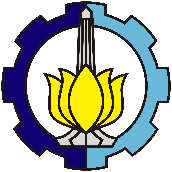 KEMENTERIAN PENDIDIKAN DAN KEBUDAYAANINSTITUT TEKNOLOGI SEPULUH NOPEMBERFAKULTAS TEKNOLOGI ELEKTRO DAN INFORMATIKA CERDASDEPARTEMEN SISTEM INFORMASIKampus ITS Sukolilo, Surabaya, 60111Telp: 031-599994, Fax: 031-5964965, PABX: 1278http://www.its.ac.id/si, email: sisteminformasi@is.its.ac.idKEMENTERIAN PENDIDIKAN DAN KEBUDAYAANINSTITUT TEKNOLOGI SEPULUH NOPEMBERFAKULTAS TEKNOLOGI ELEKTRO DAN INFORMATIKA CERDASDEPARTEMEN SISTEM INFORMASIKampus ITS Sukolilo, Surabaya, 60111Telp: 031-599994, Fax: 031-5964965, PABX: 1278http://www.its.ac.id/si, email: sisteminformasi@is.its.ac.idKEMENTERIAN PENDIDIKAN DAN KEBUDAYAANINSTITUT TEKNOLOGI SEPULUH NOPEMBERFAKULTAS TEKNOLOGI ELEKTRO DAN INFORMATIKA CERDASDEPARTEMEN SISTEM INFORMASIKampus ITS Sukolilo, Surabaya, 60111Telp: 031-599994, Fax: 031-5964965, PABX: 1278http://www.its.ac.id/si, email: sisteminformasi@is.its.ac.idKEMENTERIAN PENDIDIKAN DAN KEBUDAYAANINSTITUT TEKNOLOGI SEPULUH NOPEMBERFAKULTAS TEKNOLOGI ELEKTRO DAN INFORMATIKA CERDASDEPARTEMEN SISTEM INFORMASIKampus ITS Sukolilo, Surabaya, 60111Telp: 031-599994, Fax: 031-5964965, PABX: 1278http://www.its.ac.id/si, email: sisteminformasi@is.its.ac.idKEMENTERIAN PENDIDIKAN DAN KEBUDAYAANINSTITUT TEKNOLOGI SEPULUH NOPEMBERFAKULTAS TEKNOLOGI ELEKTRO DAN INFORMATIKA CERDASDEPARTEMEN SISTEM INFORMASIKampus ITS Sukolilo, Surabaya, 60111Telp: 031-599994, Fax: 031-5964965, PABX: 1278http://www.its.ac.id/si, email: sisteminformasi@is.its.ac.idKEMENTERIAN PENDIDIKAN DAN KEBUDAYAANINSTITUT TEKNOLOGI SEPULUH NOPEMBERFAKULTAS TEKNOLOGI ELEKTRO DAN INFORMATIKA CERDASDEPARTEMEN SISTEM INFORMASIKampus ITS Sukolilo, Surabaya, 60111Telp: 031-599994, Fax: 031-5964965, PABX: 1278http://www.its.ac.id/si, email: sisteminformasi@is.its.ac.idKEMENTERIAN PENDIDIKAN DAN KEBUDAYAANINSTITUT TEKNOLOGI SEPULUH NOPEMBERFAKULTAS TEKNOLOGI ELEKTRO DAN INFORMATIKA CERDASDEPARTEMEN SISTEM INFORMASIKampus ITS Sukolilo, Surabaya, 60111Telp: 031-599994, Fax: 031-5964965, PABX: 1278http://www.its.ac.id/si, email: sisteminformasi@is.its.ac.idKEMENTERIAN PENDIDIKAN DAN KEBUDAYAANINSTITUT TEKNOLOGI SEPULUH NOPEMBERFAKULTAS TEKNOLOGI ELEKTRO DAN INFORMATIKA CERDASDEPARTEMEN SISTEM INFORMASIKampus ITS Sukolilo, Surabaya, 60111Telp: 031-599994, Fax: 031-5964965, PABX: 1278http://www.its.ac.id/si, email: sisteminformasi@is.its.ac.idKEMENTERIAN PENDIDIKAN DAN KEBUDAYAANINSTITUT TEKNOLOGI SEPULUH NOPEMBERFAKULTAS TEKNOLOGI ELEKTRO DAN INFORMATIKA CERDASDEPARTEMEN SISTEM INFORMASIKampus ITS Sukolilo, Surabaya, 60111Telp: 031-599994, Fax: 031-5964965, PABX: 1278http://www.its.ac.id/si, email: sisteminformasi@is.its.ac.idKEMENTERIAN PENDIDIKAN DAN KEBUDAYAANINSTITUT TEKNOLOGI SEPULUH NOPEMBERFAKULTAS TEKNOLOGI ELEKTRO DAN INFORMATIKA CERDASDEPARTEMEN SISTEM INFORMASIKampus ITS Sukolilo, Surabaya, 60111Telp: 031-599994, Fax: 031-5964965, PABX: 1278http://www.its.ac.id/si, email: sisteminformasi@is.its.ac.idKEMENTERIAN PENDIDIKAN DAN KEBUDAYAANINSTITUT TEKNOLOGI SEPULUH NOPEMBERFAKULTAS TEKNOLOGI ELEKTRO DAN INFORMATIKA CERDASDEPARTEMEN SISTEM INFORMASIKampus ITS Sukolilo, Surabaya, 60111Telp: 031-599994, Fax: 031-5964965, PABX: 1278http://www.its.ac.id/si, email: sisteminformasi@is.its.ac.idKEMENTERIAN PENDIDIKAN DAN KEBUDAYAANINSTITUT TEKNOLOGI SEPULUH NOPEMBERFAKULTAS TEKNOLOGI ELEKTRO DAN INFORMATIKA CERDASDEPARTEMEN SISTEM INFORMASIKampus ITS Sukolilo, Surabaya, 60111Telp: 031-599994, Fax: 031-5964965, PABX: 1278http://www.its.ac.id/si, email: sisteminformasi@is.its.ac.idKEMENTERIAN PENDIDIKAN DAN KEBUDAYAANINSTITUT TEKNOLOGI SEPULUH NOPEMBERFAKULTAS TEKNOLOGI ELEKTRO DAN INFORMATIKA CERDASDEPARTEMEN SISTEM INFORMASIKampus ITS Sukolilo, Surabaya, 60111Telp: 031-599994, Fax: 031-5964965, PABX: 1278http://www.its.ac.id/si, email: sisteminformasi@is.its.ac.idFT-04FT-04Formulir Penilaian Ujian Seminar PROPOSAL Tesis 
Program Studi Magister Sistem Informasi Formulir Penilaian Ujian Seminar PROPOSAL Tesis 
Program Studi Magister Sistem Informasi Formulir Penilaian Ujian Seminar PROPOSAL Tesis 
Program Studi Magister Sistem Informasi Formulir Penilaian Ujian Seminar PROPOSAL Tesis 
Program Studi Magister Sistem Informasi Formulir Penilaian Ujian Seminar PROPOSAL Tesis 
Program Studi Magister Sistem Informasi Formulir Penilaian Ujian Seminar PROPOSAL Tesis 
Program Studi Magister Sistem Informasi Formulir Penilaian Ujian Seminar PROPOSAL Tesis 
Program Studi Magister Sistem Informasi Formulir Penilaian Ujian Seminar PROPOSAL Tesis 
Program Studi Magister Sistem Informasi Formulir Penilaian Ujian Seminar PROPOSAL Tesis 
Program Studi Magister Sistem Informasi Formulir Penilaian Ujian Seminar PROPOSAL Tesis 
Program Studi Magister Sistem Informasi Formulir Penilaian Ujian Seminar PROPOSAL Tesis 
Program Studi Magister Sistem Informasi Formulir Penilaian Ujian Seminar PROPOSAL Tesis 
Program Studi Magister Sistem Informasi Formulir Penilaian Ujian Seminar PROPOSAL Tesis 
Program Studi Magister Sistem Informasi Data MahasiswaData MahasiswaData MahasiswaData MahasiswaData MahasiswaData MahasiswaData MahasiswaData MahasiswaData MahasiswaData MahasiswaData MahasiswaData MahasiswaData MahasiswaData MahasiswaData MahasiswaNRP:Nama Lengkap:Data TesisData TesisData TesisData TesisData TesisData TesisData TesisData TesisData TesisData TesisData TesisData TesisData TesisData TesisData TesisLaboratorium:ADDIADDIADDIMSIMSIMSISESEIKTIIKTIIKTIRDIBRDIBRDIBLintas Lab.Lintas Lab.Judul:sTanggal Sidang :dd/mm/yyyydd/mm/yyyydd/mm/yyyydd/mm/yyyydd/mm/yyyydd/mm/yyyydd/mm/yyyydd/mm/yyyydd/mm/yyyydd/mm/yyyydd/mm/yyyydd/mm/yyyyNilaiNilai:AngkaAngkaAngkaAngkaPenilaian dilakukan Dosen Pembimbing & Penguji dalam bentuk angka, secara independent & tertutup, & diserahkan ke Ketua Sidang untuk dirata-rata dan diberikan ke Akademik. Jika terdapat selisih dua nilai mencapai 15 poin maka dilakukan diskusi antara dosen Pembimbing dan Penguji untuk menurunkan selisih poinPenilaian dilakukan Dosen Pembimbing & Penguji dalam bentuk angka, secara independent & tertutup, & diserahkan ke Ketua Sidang untuk dirata-rata dan diberikan ke Akademik. Jika terdapat selisih dua nilai mencapai 15 poin maka dilakukan diskusi antara dosen Pembimbing dan Penguji untuk menurunkan selisih poinPenilaian dilakukan Dosen Pembimbing & Penguji dalam bentuk angka, secara independent & tertutup, & diserahkan ke Ketua Sidang untuk dirata-rata dan diberikan ke Akademik. Jika terdapat selisih dua nilai mencapai 15 poin maka dilakukan diskusi antara dosen Pembimbing dan Penguji untuk menurunkan selisih poinPenilaian dilakukan Dosen Pembimbing & Penguji dalam bentuk angka, secara independent & tertutup, & diserahkan ke Ketua Sidang untuk dirata-rata dan diberikan ke Akademik. Jika terdapat selisih dua nilai mencapai 15 poin maka dilakukan diskusi antara dosen Pembimbing dan Penguji untuk menurunkan selisih poinPenilaian dilakukan Dosen Pembimbing & Penguji dalam bentuk angka, secara independent & tertutup, & diserahkan ke Ketua Sidang untuk dirata-rata dan diberikan ke Akademik. Jika terdapat selisih dua nilai mencapai 15 poin maka dilakukan diskusi antara dosen Pembimbing dan Penguji untuk menurunkan selisih poinPenilaian dilakukan Dosen Pembimbing & Penguji dalam bentuk angka, secara independent & tertutup, & diserahkan ke Ketua Sidang untuk dirata-rata dan diberikan ke Akademik. Jika terdapat selisih dua nilai mencapai 15 poin maka dilakukan diskusi antara dosen Pembimbing dan Penguji untuk menurunkan selisih poinPenilaian dilakukan Dosen Pembimbing & Penguji dalam bentuk angka, secara independent & tertutup, & diserahkan ke Ketua Sidang untuk dirata-rata dan diberikan ke Akademik. Jika terdapat selisih dua nilai mencapai 15 poin maka dilakukan diskusi antara dosen Pembimbing dan Penguji untuk menurunkan selisih poinPenilaian dilakukan Dosen Pembimbing & Penguji dalam bentuk angka, secara independent & tertutup, & diserahkan ke Ketua Sidang untuk dirata-rata dan diberikan ke Akademik. Jika terdapat selisih dua nilai mencapai 15 poin maka dilakukan diskusi antara dosen Pembimbing dan Penguji untuk menurunkan selisih poinPenilaian dilakukan Dosen Pembimbing & Penguji dalam bentuk angka, secara independent & tertutup, & diserahkan ke Ketua Sidang untuk dirata-rata dan diberikan ke Akademik. Jika terdapat selisih dua nilai mencapai 15 poin maka dilakukan diskusi antara dosen Pembimbing dan Penguji untuk menurunkan selisih poinPenilaian dilakukan Dosen Pembimbing & Penguji dalam bentuk angka, secara independent & tertutup, & diserahkan ke Ketua Sidang untuk dirata-rata dan diberikan ke Akademik. Jika terdapat selisih dua nilai mencapai 15 poin maka dilakukan diskusi antara dosen Pembimbing dan Penguji untuk menurunkan selisih poinRubrik PenilaianRubrik PenilaianRubrik PenilaianRubrik PenilaianRubrik PenilaianRubrik PenilaianRubrik PenilaianRubrik PenilaianRubrik PenilaianRubrik PenilaianRubrik PenilaianRubrik PenilaianRubrik PenilaianRubrik PenilaianRubrik Penilaian:NOKriteria PenilaianKriteria PenilaianKriteria PenilaianKriteria PenilaianKriteria PenilaianKriteria PenilaianBobot (%)Bobot (%)Nilai(61 – 100)Nilai(61 – 100)Nilai Terbobot1Keterbaruan (Novelty) dan 
Kontribusi Kelimuwan & PraktisKeterbaruan (Novelty) dan 
Kontribusi Kelimuwan & PraktisKeterbaruan (Novelty) dan 
Kontribusi Kelimuwan & PraktisKeterbaruan (Novelty) dan 
Kontribusi Kelimuwan & PraktisKeterbaruan (Novelty) dan 
Kontribusi Kelimuwan & PraktisKeterbaruan (Novelty) dan 
Kontribusi Kelimuwan & Praktis20202State-of-the-Art PenelitianState-of-the-Art PenelitianState-of-the-Art PenelitianState-of-the-Art PenelitianState-of-the-Art PenelitianState-of-the-Art Penelitian20203Metode Penelitian (sesuai RQ & detail)Metode Penelitian (sesuai RQ & detail)Metode Penelitian (sesuai RQ & detail)Metode Penelitian (sesuai RQ & detail)Metode Penelitian (sesuai RQ & detail)Metode Penelitian (sesuai RQ & detail)20204Presentasi ProposalPresentasi ProposalPresentasi ProposalPresentasi ProposalPresentasi ProposalPresentasi Proposal20205Publikasi (Jurnal/Seminar)Publikasi (Jurnal/Seminar)Publikasi (Jurnal/Seminar)Publikasi (Jurnal/Seminar)Publikasi (Jurnal/Seminar)Publikasi (Jurnal/Seminar)2020Nilai TotalNilai TotalNilai TotalNilai TotalNilai TotalNilai TotalNilai TotalNilai TotalNilai TotalNilai TotalNilai TotalCatatan Penilai:Catatan Penilai:Catatan Penilai:Catatan Penilai:Catatan Penilai:Catatan Penilai:Catatan Penilai:Catatan Penilai:Catatan Penilai:Catatan Penilai:Catatan Penilai:Catatan Penilai:Nilai:  A: 86 – 100, AB: 76 – 85, B: 66 – 75, BC: 61 – 65   Jika Publikasi berstatus ACCEPTED di Scopus maka Proposal diusulkan = AJika Publikasi berstatus Submitted/ Review maka nilai Proposal menurut penilaian Ujian ProposalBatas waktu Revisi Proposal 2 mingguNilai:  A: 86 – 100, AB: 76 – 85, B: 66 – 75, BC: 61 – 65   Jika Publikasi berstatus ACCEPTED di Scopus maka Proposal diusulkan = AJika Publikasi berstatus Submitted/ Review maka nilai Proposal menurut penilaian Ujian ProposalBatas waktu Revisi Proposal 2 mingguNilai:  A: 86 – 100, AB: 76 – 85, B: 66 – 75, BC: 61 – 65   Jika Publikasi berstatus ACCEPTED di Scopus maka Proposal diusulkan = AJika Publikasi berstatus Submitted/ Review maka nilai Proposal menurut penilaian Ujian ProposalBatas waktu Revisi Proposal 2 mingguNilai:  A: 86 – 100, AB: 76 – 85, B: 66 – 75, BC: 61 – 65   Jika Publikasi berstatus ACCEPTED di Scopus maka Proposal diusulkan = AJika Publikasi berstatus Submitted/ Review maka nilai Proposal menurut penilaian Ujian ProposalBatas waktu Revisi Proposal 2 mingguNilai:  A: 86 – 100, AB: 76 – 85, B: 66 – 75, BC: 61 – 65   Jika Publikasi berstatus ACCEPTED di Scopus maka Proposal diusulkan = AJika Publikasi berstatus Submitted/ Review maka nilai Proposal menurut penilaian Ujian ProposalBatas waktu Revisi Proposal 2 mingguNilai:  A: 86 – 100, AB: 76 – 85, B: 66 – 75, BC: 61 – 65   Jika Publikasi berstatus ACCEPTED di Scopus maka Proposal diusulkan = AJika Publikasi berstatus Submitted/ Review maka nilai Proposal menurut penilaian Ujian ProposalBatas waktu Revisi Proposal 2 mingguNilai:  A: 86 – 100, AB: 76 – 85, B: 66 – 75, BC: 61 – 65   Jika Publikasi berstatus ACCEPTED di Scopus maka Proposal diusulkan = AJika Publikasi berstatus Submitted/ Review maka nilai Proposal menurut penilaian Ujian ProposalBatas waktu Revisi Proposal 2 mingguNilai:  A: 86 – 100, AB: 76 – 85, B: 66 – 75, BC: 61 – 65   Jika Publikasi berstatus ACCEPTED di Scopus maka Proposal diusulkan = AJika Publikasi berstatus Submitted/ Review maka nilai Proposal menurut penilaian Ujian ProposalBatas waktu Revisi Proposal 2 mingguNilai:  A: 86 – 100, AB: 76 – 85, B: 66 – 75, BC: 61 – 65   Jika Publikasi berstatus ACCEPTED di Scopus maka Proposal diusulkan = AJika Publikasi berstatus Submitted/ Review maka nilai Proposal menurut penilaian Ujian ProposalBatas waktu Revisi Proposal 2 mingguNilai:  A: 86 – 100, AB: 76 – 85, B: 66 – 75, BC: 61 – 65   Jika Publikasi berstatus ACCEPTED di Scopus maka Proposal diusulkan = AJika Publikasi berstatus Submitted/ Review maka nilai Proposal menurut penilaian Ujian ProposalBatas waktu Revisi Proposal 2 mingguNilai:  A: 86 – 100, AB: 76 – 85, B: 66 – 75, BC: 61 – 65   Jika Publikasi berstatus ACCEPTED di Scopus maka Proposal diusulkan = AJika Publikasi berstatus Submitted/ Review maka nilai Proposal menurut penilaian Ujian ProposalBatas waktu Revisi Proposal 2 mingguNilai:  A: 86 – 100, AB: 76 – 85, B: 66 – 75, BC: 61 – 65   Jika Publikasi berstatus ACCEPTED di Scopus maka Proposal diusulkan = AJika Publikasi berstatus Submitted/ Review maka nilai Proposal menurut penilaian Ujian ProposalBatas waktu Revisi Proposal 2 mingguNilai:  A: 86 – 100, AB: 76 – 85, B: 66 – 75, BC: 61 – 65   Jika Publikasi berstatus ACCEPTED di Scopus maka Proposal diusulkan = AJika Publikasi berstatus Submitted/ Review maka nilai Proposal menurut penilaian Ujian ProposalBatas waktu Revisi Proposal 2 mingguNilai:  A: 86 – 100, AB: 76 – 85, B: 66 – 75, BC: 61 – 65   Jika Publikasi berstatus ACCEPTED di Scopus maka Proposal diusulkan = AJika Publikasi berstatus Submitted/ Review maka nilai Proposal menurut penilaian Ujian ProposalBatas waktu Revisi Proposal 2 mingguNilai:  A: 86 – 100, AB: 76 – 85, B: 66 – 75, BC: 61 – 65   Jika Publikasi berstatus ACCEPTED di Scopus maka Proposal diusulkan = AJika Publikasi berstatus Submitted/ Review maka nilai Proposal menurut penilaian Ujian ProposalBatas waktu Revisi Proposal 2 mingguNilai:  A: 86 – 100, AB: 76 – 85, B: 66 – 75, BC: 61 – 65   Jika Publikasi berstatus ACCEPTED di Scopus maka Proposal diusulkan = AJika Publikasi berstatus Submitted/ Review maka nilai Proposal menurut penilaian Ujian ProposalBatas waktu Revisi Proposal 2 mingguNilai:  A: 86 – 100, AB: 76 – 85, B: 66 – 75, BC: 61 – 65   Jika Publikasi berstatus ACCEPTED di Scopus maka Proposal diusulkan = AJika Publikasi berstatus Submitted/ Review maka nilai Proposal menurut penilaian Ujian ProposalBatas waktu Revisi Proposal 2 mingguNilai:  A: 86 – 100, AB: 76 – 85, B: 66 – 75, BC: 61 – 65   Jika Publikasi berstatus ACCEPTED di Scopus maka Proposal diusulkan = AJika Publikasi berstatus Submitted/ Review maka nilai Proposal menurut penilaian Ujian ProposalBatas waktu Revisi Proposal 2 mingguNilai:  A: 86 – 100, AB: 76 – 85, B: 66 – 75, BC: 61 – 65   Jika Publikasi berstatus ACCEPTED di Scopus maka Proposal diusulkan = AJika Publikasi berstatus Submitted/ Review maka nilai Proposal menurut penilaian Ujian ProposalBatas waktu Revisi Proposal 2 mingguNilai:  A: 86 – 100, AB: 76 – 85, B: 66 – 75, BC: 61 – 65   Jika Publikasi berstatus ACCEPTED di Scopus maka Proposal diusulkan = AJika Publikasi berstatus Submitted/ Review maka nilai Proposal menurut penilaian Ujian ProposalBatas waktu Revisi Proposal 2 mingguNilai:  A: 86 – 100, AB: 76 – 85, B: 66 – 75, BC: 61 – 65   Jika Publikasi berstatus ACCEPTED di Scopus maka Proposal diusulkan = AJika Publikasi berstatus Submitted/ Review maka nilai Proposal menurut penilaian Ujian ProposalBatas waktu Revisi Proposal 2 mingguNilai:  A: 86 – 100, AB: 76 – 85, B: 66 – 75, BC: 61 – 65   Jika Publikasi berstatus ACCEPTED di Scopus maka Proposal diusulkan = AJika Publikasi berstatus Submitted/ Review maka nilai Proposal menurut penilaian Ujian ProposalBatas waktu Revisi Proposal 2 mingguNilai:  A: 86 – 100, AB: 76 – 85, B: 66 – 75, BC: 61 – 65   Jika Publikasi berstatus ACCEPTED di Scopus maka Proposal diusulkan = AJika Publikasi berstatus Submitted/ Review maka nilai Proposal menurut penilaian Ujian ProposalBatas waktu Revisi Proposal 2 mingguNilai:  A: 86 – 100, AB: 76 – 85, B: 66 – 75, BC: 61 – 65   Jika Publikasi berstatus ACCEPTED di Scopus maka Proposal diusulkan = AJika Publikasi berstatus Submitted/ Review maka nilai Proposal menurut penilaian Ujian ProposalBatas waktu Revisi Proposal 2 mingguNilai:  A: 86 – 100, AB: 76 – 85, B: 66 – 75, BC: 61 – 65   Jika Publikasi berstatus ACCEPTED di Scopus maka Proposal diusulkan = AJika Publikasi berstatus Submitted/ Review maka nilai Proposal menurut penilaian Ujian ProposalBatas waktu Revisi Proposal 2 mingguNilai:  A: 86 – 100, AB: 76 – 85, B: 66 – 75, BC: 61 – 65   Jika Publikasi berstatus ACCEPTED di Scopus maka Proposal diusulkan = AJika Publikasi berstatus Submitted/ Review maka nilai Proposal menurut penilaian Ujian ProposalBatas waktu Revisi Proposal 2 mingguNilai:  A: 86 – 100, AB: 76 – 85, B: 66 – 75, BC: 61 – 65   Jika Publikasi berstatus ACCEPTED di Scopus maka Proposal diusulkan = AJika Publikasi berstatus Submitted/ Review maka nilai Proposal menurut penilaian Ujian ProposalBatas waktu Revisi Proposal 2 mingguNilai:  A: 86 – 100, AB: 76 – 85, B: 66 – 75, BC: 61 – 65   Jika Publikasi berstatus ACCEPTED di Scopus maka Proposal diusulkan = AJika Publikasi berstatus Submitted/ Review maka nilai Proposal menurut penilaian Ujian ProposalBatas waktu Revisi Proposal 2 mingguNilai:  A: 86 – 100, AB: 76 – 85, B: 66 – 75, BC: 61 – 65   Jika Publikasi berstatus ACCEPTED di Scopus maka Proposal diusulkan = AJika Publikasi berstatus Submitted/ Review maka nilai Proposal menurut penilaian Ujian ProposalBatas waktu Revisi Proposal 2 mingguNilai:  A: 86 – 100, AB: 76 – 85, B: 66 – 75, BC: 61 – 65   Jika Publikasi berstatus ACCEPTED di Scopus maka Proposal diusulkan = AJika Publikasi berstatus Submitted/ Review maka nilai Proposal menurut penilaian Ujian ProposalBatas waktu Revisi Proposal 2 mingguNilai:  A: 86 – 100, AB: 76 – 85, B: 66 – 75, BC: 61 – 65   Jika Publikasi berstatus ACCEPTED di Scopus maka Proposal diusulkan = AJika Publikasi berstatus Submitted/ Review maka nilai Proposal menurut penilaian Ujian ProposalBatas waktu Revisi Proposal 2 mingguNilai:  A: 86 – 100, AB: 76 – 85, B: 66 – 75, BC: 61 – 65   Jika Publikasi berstatus ACCEPTED di Scopus maka Proposal diusulkan = AJika Publikasi berstatus Submitted/ Review maka nilai Proposal menurut penilaian Ujian ProposalBatas waktu Revisi Proposal 2 mingguNilai:  A: 86 – 100, AB: 76 – 85, B: 66 – 75, BC: 61 – 65   Jika Publikasi berstatus ACCEPTED di Scopus maka Proposal diusulkan = AJika Publikasi berstatus Submitted/ Review maka nilai Proposal menurut penilaian Ujian ProposalBatas waktu Revisi Proposal 2 mingguNilai:  A: 86 – 100, AB: 76 – 85, B: 66 – 75, BC: 61 – 65   Jika Publikasi berstatus ACCEPTED di Scopus maka Proposal diusulkan = AJika Publikasi berstatus Submitted/ Review maka nilai Proposal menurut penilaian Ujian ProposalBatas waktu Revisi Proposal 2 mingguNilai:  A: 86 – 100, AB: 76 – 85, B: 66 – 75, BC: 61 – 65   Jika Publikasi berstatus ACCEPTED di Scopus maka Proposal diusulkan = AJika Publikasi berstatus Submitted/ Review maka nilai Proposal menurut penilaian Ujian ProposalBatas waktu Revisi Proposal 2 mingguNilai:  A: 86 – 100, AB: 76 – 85, B: 66 – 75, BC: 61 – 65   Jika Publikasi berstatus ACCEPTED di Scopus maka Proposal diusulkan = AJika Publikasi berstatus Submitted/ Review maka nilai Proposal menurut penilaian Ujian ProposalBatas waktu Revisi Proposal 2 mingguDiisi OlehDiisi OlehDiisi OlehDiisi OlehDiisi OlehDiisi OlehDiisi OlehDiisi OlehDiisi OlehDiisi OlehDiisi OlehDiisi OlehDiisi OlehDiisi OlehDiisi Oleh:Dosen Penguji 1Dosen Penguji 1Dosen Penguji 1Dosen Penguji 1Dosen Pembimbing1Dosen Pembimbing1Dosen Pembimbing1Dosen Pembimbing1Dosen Penguji 2Dosen Penguji 2Dosen Penguji 2Dosen Penguji 2Dosen Pembimbing 2Dosen Pembimbing 2Dosen Pembimbing 2Dosen Pembimbing 2namanamanamanamanamadd/mm/yyyydd/mm/yyyydd/mm/yyyydd/mm/yyyyttdttdttdnamanamanamanamanamadd/mm/yyyydd/mm/yyyydd/mm/yyyydd/mm/yyyyttdttdttdnamanamanamanamanamadd/mm/yyyydd/mm/yyyydd/mm/yyyydd/mm/yyyyttdttdttd